ИГРА НА РАЗВИТИЕ ВНИМАНИЯ«НАЗОВИ ЦИФРУ»ВоспитательКоновалова Надежда ЛеонидовнаИгра на развитие внимания «Назови цифру».Работая  с детьми в детском саду, я обратила внимание, что есть дети,  которые имеют  проблемы в запоминании цифр, возможной причиной этого может быть рассеянное внимание.  Устранить данную проблему, я решила попробовать таким образом. В интернете нашла красивые кубики с цветными цифрами, распечатала и склеила, таких кубиков у меня получилось несколько. Можно взять и готовые, но на практике я обратила внимание, что с самодельными кубиками детям играть интереснее.фото1, фото2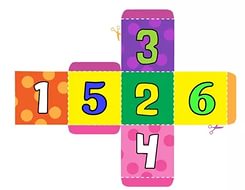 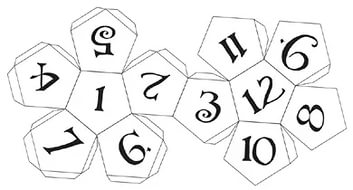 В игре могут участвовать двое и более детей. Каждый ребенок берет по одному кубику, по команде воспитателя дети бросают кубики, выигрывает тот, кто первым называет цифру, которая изображена на верхней грани кубика.Использование данной игры  в свободной деятельности с детьми способствует развитию их внимания, памяти и других познавательных процессов. Материал подготовила воспитатель МАДОУ д/с №65 города Тюмени Коновалова Надежда Леонидовна